Часть 1. Очень серьезная!  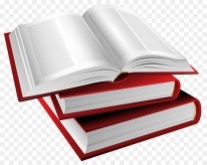 Указ об учреждении этой должности для своего книжного собрания первой из российских монархов подписала Екатерина Великая. О какой должности идет речь?           А) Библиотекарь          Б)  АрхивариусКак называют наиболее раскупаемые книги, издаваемые большими тиражами?                        А) Бестселлер                        Б) ШлягерКакой новый вид книги появился в ХХ веке?                        А) Электронная                        Б) Иллюстрированная Как назывался культурно-просветительский пункт в российской деревне до начала 70-х гг. прошлого века? А) Изба-читальня Б) БиблиохатаПо мнению Дюма-сына, настоящее имеют те книги, которые люди читают. А какие книги, по его же мнению, имеют будущее?
А) Те, которые не читают.
Б) Те, которые перечитывают.
Блиц – вопрос: Какой русский писатель (и баснописец) почти 30 лет работал библиотекарем? Он служил в Публичной библиотеке, а за составление каталога русских книг получил орден св. Владимира 4-й степени.Ответ:  _________________________________________.Часть 2. Вообще несерьезная!Человек, который ненавидит книги, это…?  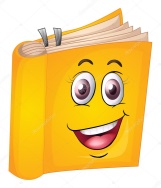 Библиофил. Библиофоб. Библиотекарь. Библиограф.Какие книжки выпускают для малышей? Книжки-кроватки. Книжки-коляскиКнижки-гамаки. Книжки-раскладушки.Как на латинском языке звучит слово «книга»? Кодекс.Догма. Конституция.Документ.Для чего в библиотеках древности стояли вёдра? Для мусора. Для свитков. Для воды на случай пожара. Для сидения на них.Как называют человека, который обладает обширными знаниями?                                                                                       Бродячий словарь.Шагающий справочник. Гуляющий решебник. Ходячая энциклопедия.Как называют книгу, бывшую в пользовании и вновь поступившую в продажу? Библиотечная Буколическая Букинистическая Антикварная
7) Чтобы взять книгу из библиотеки, нужно сначала... Написать книгу Подарить книгу Потерять книгу Записаться в библиотекуД. Лихачев считал, что цивилизация воскреснет, даже если погибнут все музеи, архивы, школы, университеты, но сохранится ...ДискотекаАптекаВинотекаБиблиотекаКак называют часто перечитываемую книгу? НастольнаяПодручнаяДиваннаяПрикроватная.
10) Как расшифровывается сокращение названия серии научно-художественных биографий – ЖЗЛ?«Жизнь знаменитых личностей»«Житие заботливых лгунов»«Жизнь звѐзд литературы»«Жизнь замечательных людей» Как читают очень понравившуюся интересную книгу?
А.  От А до Я.                            Б.  От случая к случаю.
В.  От звонка до звонка.             Г.  От корки до корки.12) Как называется книга с рецептами приготовления вкусной и здоровой пищи?
А.  Готовальня.                            Б.  Обедня.
В.  Поваренная книга.              
Г.  Сборник жареных фактов.До новых виртуальных встреч в библиотеке Дворца Успеха!